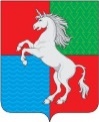 Протоколрассмотрения публичных слушаний по обсуждению документации по планировке территории, для строительства линейного объекта: «Планировка территории для строительства напорного канализационного коллектора от БОС р.п. Шиморское до БОС р.п. Досчатое и двух канализационных насосных станций, расположенной в городском округе город Выкса Нижегородской области»р.п. Шиморское                                                                                        24.04.2018Место проведения: Нижегородская область, город Выкса, р.п. Шиморское, улица Ленина, дом 15 (здание администрации).Начало проведения: 16-00 часовОкончание проведения: 17-00 часовПрисутствовали:Д.В.Растунин - заместитель главы администрации городского округа город Выкса, председательствующий на публичных слушаниях;Ю.Д.Чиркова - консультант отдела архитектуры и градостроительства, секретарь публичных слушаний.Представители заявителя:Лютнев В.Н.Турутин С.Б.От общественности:Пакин О.А.Цыганова А.Е.Скалкин К.А.Растунин Д.В. доложил о материалах дела, предоставленных в администрацию городского округа город Выкса Нижегородской области по рассматриваемому вопросу, разъяснил о требованиях законодательства при обсуждении документации по планировке территории для строительства напорного канализационного коллектора от БОС р.п. Шиморское до БОС р.п. Досчатое и двух канализационных насосных станций, расположенной в городском округе город Выкса Нижегородской области, а также о том, что публичные слушания проводятся на основании Распоряжения главы местного самоуправления городского округа город Выкса от 20 марта 2018 года № 10-р «О назначении публичных слушаний».Извещение о проведении публичных слушаний и распоряжение главы местного самоуправления городского округа город Выкса от 20 марта 2018 года № 10-р «О назначении публичных слушаний» опубликованы в газете «Выксунский рабочий» от 23 марта 2018 года №11(18175), размещены на сайте администрации городского округа город Выкса с сети Интернет.Участники публичных слушаний имеют право представлять свои предложения и замечания, задавать вопросы, касающиеся обсуждения данного вопроса.Растунин Д.В. начал своё выступление с рассказа о документации по планировке территории для строительства напорного канализационного коллектора от БОС р.п. Шиморское до БОС р.п. Досчатое и двух канализационных насосных станций, расположенной в городском округе город Выкса Нижегородской области.«Рассмотрение на публичных слушаниях и последующее утверждение документации по планировке территории для строительства напорного канализационного коллектора от БОС р.п. Шиморское до БОС р.п. Досчатое и двух канализационных насосных станций, расположенной в городском округе город Выкса Нижегородской области необходимо для дальнейшего формирования и предоставления земельных участков МУП «Стоки» на период строительства коллектора и получения разрешительной документации.Обсуждаемая документация по планировке территории разработана ООО «Геопроект» г. Нижний Новгород.Далее слово предоставили Турутину Сергею Борисовичу:- Трасса проектируемой канализации прокладывается по незастроенной территории от БОС р.п.Дружба до БОС р.п.Досчатое городского округа город Выкса Нижегородской области, пересекая озеро и подземные коммуникации.Проектом планировки с проектом межевания территории предусмотрено строительство КНС, напорной и самотечной канализации, а также дороги, обеспечивающей проезд к КНС со стороны очистных «Бос-Стоки».Земли, по которым прокладывается проектируемый коллектор, относятся к землям населенного пункта, которые являются землями государственной собственности до разграничения, частично проходят по землям сельскохозяйственного назначения, землям лесного фонда, землям промышленности, энергетики, транспорта, связи, радиовещания, телевидения, информатики, земли для обеспечения космической деятельности, земли обороны, безопасности и земли иного назначения.Проектируемая канализация предназначена для приема и подачи сточных вод, которые образуются в результате хозяйственно-бытовой деятельности жилых домов.Бытовые сточные воды от жилых домов р.п. Шиморское поступающие в канализационный колодец КК-320ш в районе дома №23 по ул. Максима Горького по самотечному коллектору диаметром 300 мм поступают в резервуар КНС 1. Из КНС 1 сточные воды по двум напорным трубопроводам диаметром 160 мм перекачиваются в КНС 2, расположенную в р.п. Ближне-Песочное. Бытовые сточные воды от жилых домов р.п. Ближне-Песочное, поступающие в КНС 2 совместно со стоками, поступающими из р.п. Шиморское по двум напорным трубопроводам диаметром 200 мм перекчиваются в БОС р.п. Досчатое.Площадь разработки проекта – 73,92 гаПлощадь территории в границах земельного отвода – 6,48 гаПротяженность канализации – 11487,3 м, в том числе самотечная – 15,0 м, напорная 11 472,3.Производительность КНС 1- 600 м3/сут.Производительность КНС 2 - 2000 м3/сут.Данным проектом устанавливается охранная зона проектируемого канализационного коллектора на расстоянии 5 метров от труб в обе стороны и санитарно-защитная зона проектируемых КНС – 20 метров.Контроль и надзор за соблюдением особых условий использования земельных участков, расположенных в границах охраннных зон, осуществляют федеральные органы исполнительной власти, на которые возложены функции по техническому контролю и надзору в данных сферах.После строительства канализационного коллектора проводится рекультивация земель.Земельные участки для строительства канализационного коллектора и двух КНС предполагается использовать:- без оформления прав на них, путем заключения договора о размещении объекта;- на основании сервитута без постановки частей действия сервитута на кадастровый учет;- на основании сервитута по соглашению с собственниками участков с постановкой на ГКУ частей земельных участков и государственной регистрацией сервитутов.Если коротко, то по данному проекту все. Если есть вопросы, задавайте.Скалкин К.А.: «Запроектированный коллектор проходит по моему земельному участку с кадастровым номером 52:53:0030902:40. Данный земельный участок я хочу освоить в целях индивидуального жилищного строительства, на данный момент мной уже разрабатывается документация по планировке данной территории в соответствии с постановлением администрации городского округа город Выкса. У меня одно условие, я отказываюсь от сервитута, а МУП «Стоки» мне дает возможность подключиться канализацией к существующей самотечной линии.»Турутин С.Б. «Эти моменты Вам необходимо обговаривать с МУП «Стоки». Вот Лютнев Владимир Николаевич Вам сможет дать пояснения.»Лютнев В.Н. «Данный момент необходимо будет уточнить с юристами МУП «Стоки», я запишу Ваш номер телефона и думаю, что мы с Вами сойдемся на мировом соглашении.»Скалкин К.А.: «Хорошо, буду ждать от Вас обратной связи.»Растунин Д.В.: «Есть еще вопросы по представленному проекту? Если вопросов нет, то публичные слушания закончены и считаются состоявшимися. Отчет и решения, которые будут приниматься по результатам слушаний, мы опубликуем в установленном законом порядке.»Председательствующий на слушаниях,заместитель главы администрации                                                   Д.В.РастунинСекретарь публичных слушаний                                                    Ю.Д.Чиркова